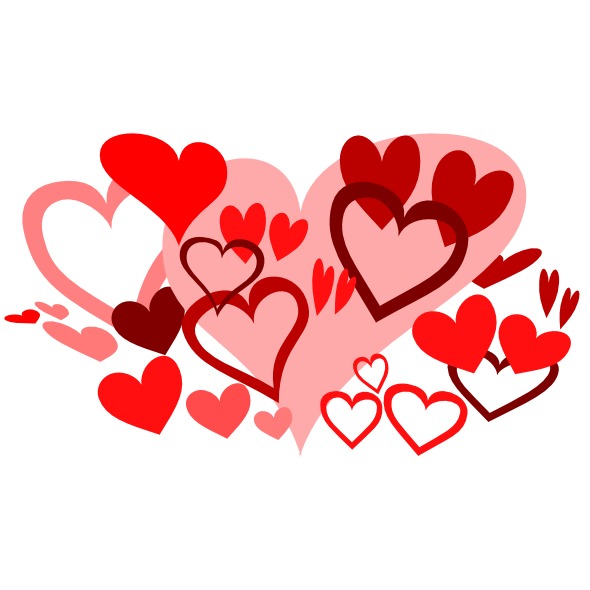 LGCA’S VALENTINE’S DAYSWEETHEART DINNERWhen:  Saturday, Feb. 11, 2023Time:  6:00-8:00 p.m.Where:  240 Union St., Lakewood, CO 80228Valentine Photo Booth                 A Lakewood Staple since 1988.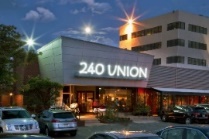 The three-course meal includes salad, entree,dessert, coffee/tea, tax, gratuity, and admin. fee = $60 per personPre-Payment & RSVP required by Mon., Feb. 6Mail payment to club treasurer, Bob Chelle, 12140 Beach St., Westminster, CO 80228, or online via PayPal through the club website.  RSVP to Judy Nielsen, jniel129@gmail.com by Feb. 6.